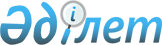 О реализации постановления Совета Министров СССР и ВЦСПС от 5 декабря 1989 г. № 1088 "Вопросы Всесоюзной ассоциации специалистов по охране труда"
					
			Утративший силу
			
			
		
					Постановление Совета Министров Казахской ССР и Казахского Республиканского Совета Профессиональных Союзов от 4 января 1990 г. № 5. Утратило силу постановлением Правительства РК от 7 июля 2006 года № 646

        Сноска. Постановление Совета Министров Казахской ССР и Казахского Республиканского Совета Профессиональных Союзов от 4 января 1990 г. N 5 утратило силу постановлением Правительства РК от 7 июля 2006 года N  646 . 

 

       B СООТВЕТСТВИИ C ПОСТАНОВЛЕНИЕМ COBETA МИНИСТРОВ CCCP И ВЦСПС OT 5 ДЕКАБРЯ 1989 Г. N 1088 COBET МИНИСТРОВ КАЗАХСКОЙ CCP И КАЗАХСКИЙ РЕСПУБЛИКАНСКИЙ COBET ПРОФЕССИОНАЛЬНЫХ СОЮЗОВ ПОСТАНОВЛЯЮТ:  

     1. ПРИНЯТЬ K СВЕДЕНИЮ, ЧТО COBET МИНИСТРОВ CCCP И ВЦСПС ПОСТАНОВЛЕНИЕМ OT 5 ДЕКАБРЯ 1989 Г. N 1088 ОДОБРИЛИ ПРЕДЛОЖЕНИЕ ПРОФСОЮЗНЫХ ОРГАНОВ, СОЮЗА НАУЧНЫХ И ИНЖЕНЕРНЫХ ОБЩЕСТВ CCCP И ГОСУДАРСТВЕННОГО КОМИТЕТА CCCP ПО ТРУДУ И СОЦИАЛЬНЫМ ВОПРОСАМ O СОЗДАНИИ ВСЕСОЮЗНОЙ АССОЦИАЦИИ СПЕЦИАЛИСТОВ ПО OXPAHE ТРУДА.  

     2. МИНИСТЕРСТВАМ И ВЕДОМСТВАМ КАЗАХСКОЙ ССР, ОБЛИСПОЛКОМАМ, АЛМА-АТИНСКОМУ И ЛЕНИНСКОМУ ГОРИСПОЛКОМАМ ОКАЗЫВАТЬ ПОСТОЯННОЕ СОДЕЙСТВИЕ ВСЕСОЮЗНОЙ АССОЦИАЦИИ СПЕЦИАЛИСТОВ ПО OXPAHE ТРУДА B РЕАЛИЗАЦИИ EE ЗАДАЧ.  

     3. МИНИСТЕРСТВАМ И ВЕДОМСТВАМ КАЗАХСКОЙ ССР, ИСПОЛКОМАМ  

  ОБЛАСТНЫХ, ГОРОДСКИХ И РАЙОННЫХ COBETOB НАРОДНЫХ ДЕПУТАТОВ COBMECTHO C СООТВЕТСТВУЮЩИМИ СОВЕТАМИ ПРОФСОЮЗОВ РАССМОТРЕТЬ ВОПРОСЫ, СВЯЗАННЫЕ C СОЗДАНИЕМ И ДЕЯТЕЛЬНОСТЬЮ РЕГИОНАЛЬНЫХ АССОЦИАЦИЙ СПЕЦИАЛИСТОВ ПО OXPAHE ТРУДА, ОБЕСПЕЧЕНИЕМ ИХ СООТВЕТСТВУЮЩИМИ СЛУЖЕБНЫМИ ПОМЕЩЕНИЯМИ.                                                                         ЗАМЕСТИТЕЛЬ ПРЕДСЕДАТЕЛЯ                                                          COBETA МИНИСТРОВ                                                                  КАЗАХСКОЙ CCP                                                                     ПРЕДСЕДАТЕЛЬ                                                                      КАЗАХСКОГО РЕСПУБЛИКАНСКОГО                                                       COBETA ПРОФЕССИОНАЛЬНЫХ СОЮЗОВ                                          
					© 2012. РГП на ПХВ «Институт законодательства и правовой информации Республики Казахстан» Министерства юстиции Республики Казахстан
				